Развитие речи(Нарваткина И.В.), 20,21 гр.1.Обвести буквы по контуру (печатные и письменные буквы 0. Обратить внимание на нижний элемент для соединения у письменной буквы 0). 2.Раскрасить весеннюю картинку (стр. 42). 3.Выучить наизусть стихотворение В. В. Маяковского "Несётся клич со всех концов..." (стр. 42). 4.Рассмотреть портрет В. В. Маяковского. (стр. 43). Что можно сказать о поэте, глядя на его внешность?5.Прочитать отрывок из поэмы В. В. Маяковского "Что такое хорошо и что такое плохо?" (Выучить отрывок наизусть по желанию). 6. Нарисовать иллюстрацию к поэме (справа от текста). 7.Провести беседу с ребёнком о хороших и плохих поступках и делах (с опорой на жизненный опыт). 8.Порассуждайте с ребёнком, чем хорош здоровый образ жизни, чем плохи вредные привычки? (Свои ответы записать на горизонтальных линиях, стр. 43, печатными буквами). Рекомендации:1.Прочитать детям поэму В. В. Маяковского "Что такое хорошо и что такое плохо?" в полном объёме.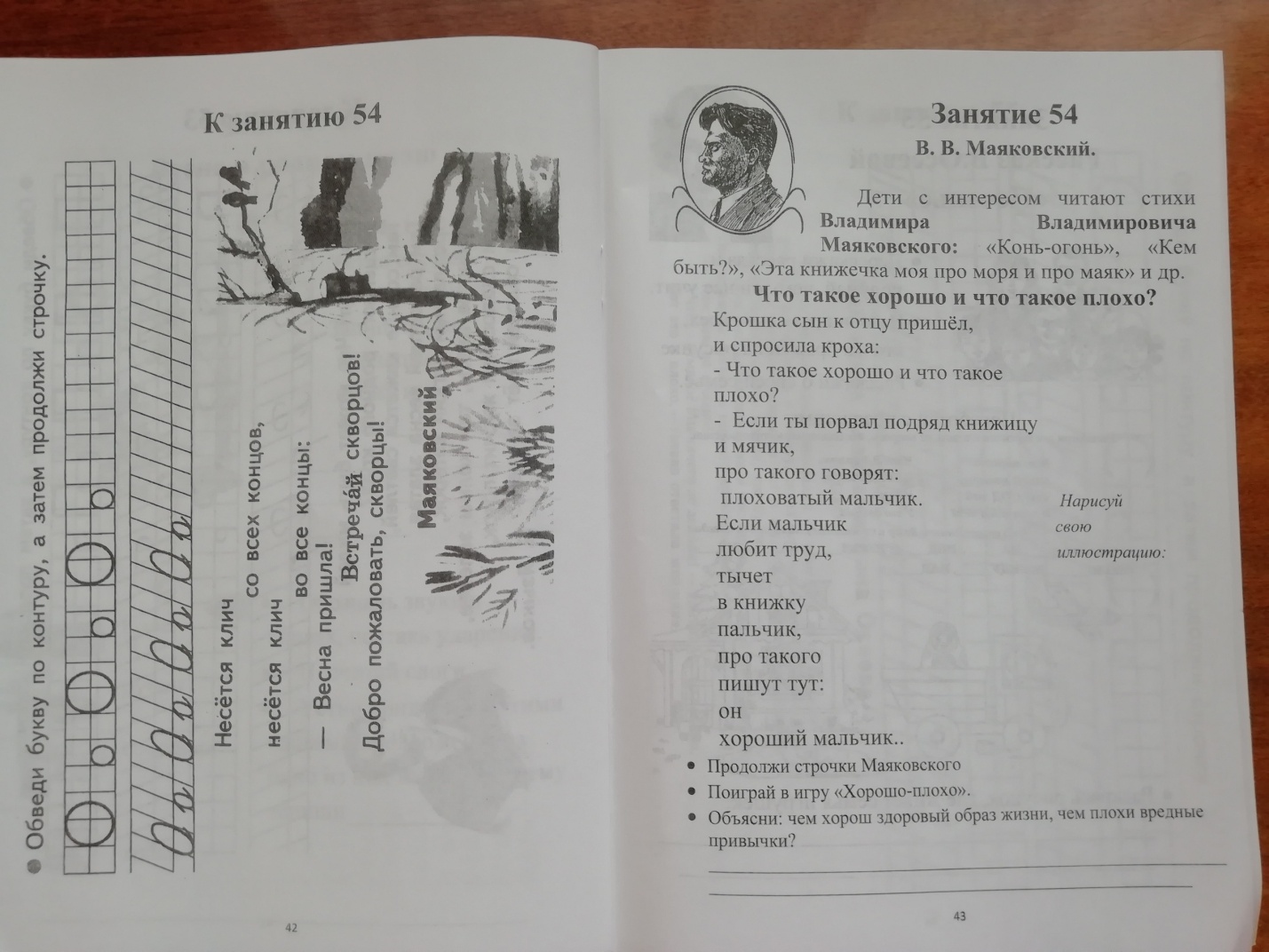 